На основу члана 26. став 1. Закона о локалним изборима („Службени гласник РС”, број 129/2007, 34/2010-ОУС, 54/2011, 12/2020, 12/2020 и 16/20-аут.тумачење), Општинска изборна комисија општине Петровац на Млави, на седници одржаној  06.06.2020. године, донела је Р Е Ш Е Њ Е О УТВРЂИВАЊУ ЗБИРНЕ ИЗБОРНЕ ЛИСТЕ 	Утврђује се збирна изборна листа кандидата за одборнике Скупштине општине Петровац на Млави, на изборима расписаним за 21. јун 2020. године, и то1. АЛЕКСАНДАР ВУЧИЋ – ЗА НАШУ ДЕЦУ Кандидати на изборној листи су:2. ИВИЦА ДАЧИЋ – „Социјалистичка партија Србије (СПС), Јединствена Србија (ЈС) – Драган Марковић Палма“Кандидати на изборној листи су:3.    ВЛАШКА СТРАНКА МОСТ,Кандидати на изборној листи су:4. ''Група грађана-СОП-Спасимо Општину Петровац на Млави''Кандидати на изборној листи су:ОПШТИНСКА  ИЗБОРНА КОМИСИЈАБ е л е ш к е :____________________________________________________________________________________________________________________________________________________________________________________________________________________________________________________________________________________________________________________________________________________________________________________________________________________________________________________________________________________________________________________________________________________________________________________________________________________________________________________________________________________________________________________________________________________________________________________________________________________________________________________________________________________________________________________________________________________________________________________________________________________________________________________________________________________________________________________________________________________________________________________________________________________________________________________________________________________________________________________________________________________________________________________________________________________________________________________________________________________________________________________________________________________________________________________________________________________________________________________________________________________________________________________________________________________________________________________________________________________________________________________________________________________________________________________________________________________________________________________________________________________________________________________________________________________________________________________________________________________________________________________________________________________________________________________________________________________________________________________________________________________________Б е л е ш к е :____________________________________________________________________________________________________________________________________________________________________________________________________________________________________________________________________________________________________________________________________________________________________________________________________________________________________________________________________________________________________________________________________________________________________________________________________________________________________________________________________________________________________________________________________________________________________________________________________________________________________________________________________________________________________________________________________________________________________________________________________________________________________________________________________________________________________________________________________________________________________________________________________________________________________________________________________________________________________________________________________________________________________________________________________________________________________________________________________________________________________________________________________________________________________________________________________________________________________________________________________________________________________________________________________________________________________________________________________________________________________________________________________________________________________________________________________________________________________________________________________________________________________________________________________________________________________________________________________________________________________________________________________________________________________________________________________________________________________________________________________________________________Б е л е ш к е :____________________________________________________________________________________________________________________________________________________________________________________________________________________________________________________________________________________________________________________________________________________________________________________________________________________________________________________________________________________________________________________________________________________________________________________________________________________________________________________________________________________________________________________________________________________________________________________________________________________________________________________________________________________________________________________________________________________________________________________________________________________________________________________________________________________________________________________________________________________________________________________________________________________________________________________________________________________________________________________________________________________________________________________________________________________________________________________________________________________________________________________________________________________________________________________________________________________________________________________________________________________________________________________________________________________________________________________________________________________________________________________________________________________________________________________________________________________________________________________________________________________________________________________________________________________________________________________________________________________________________________________________________________________________________________________________________________________________________________________________________________________________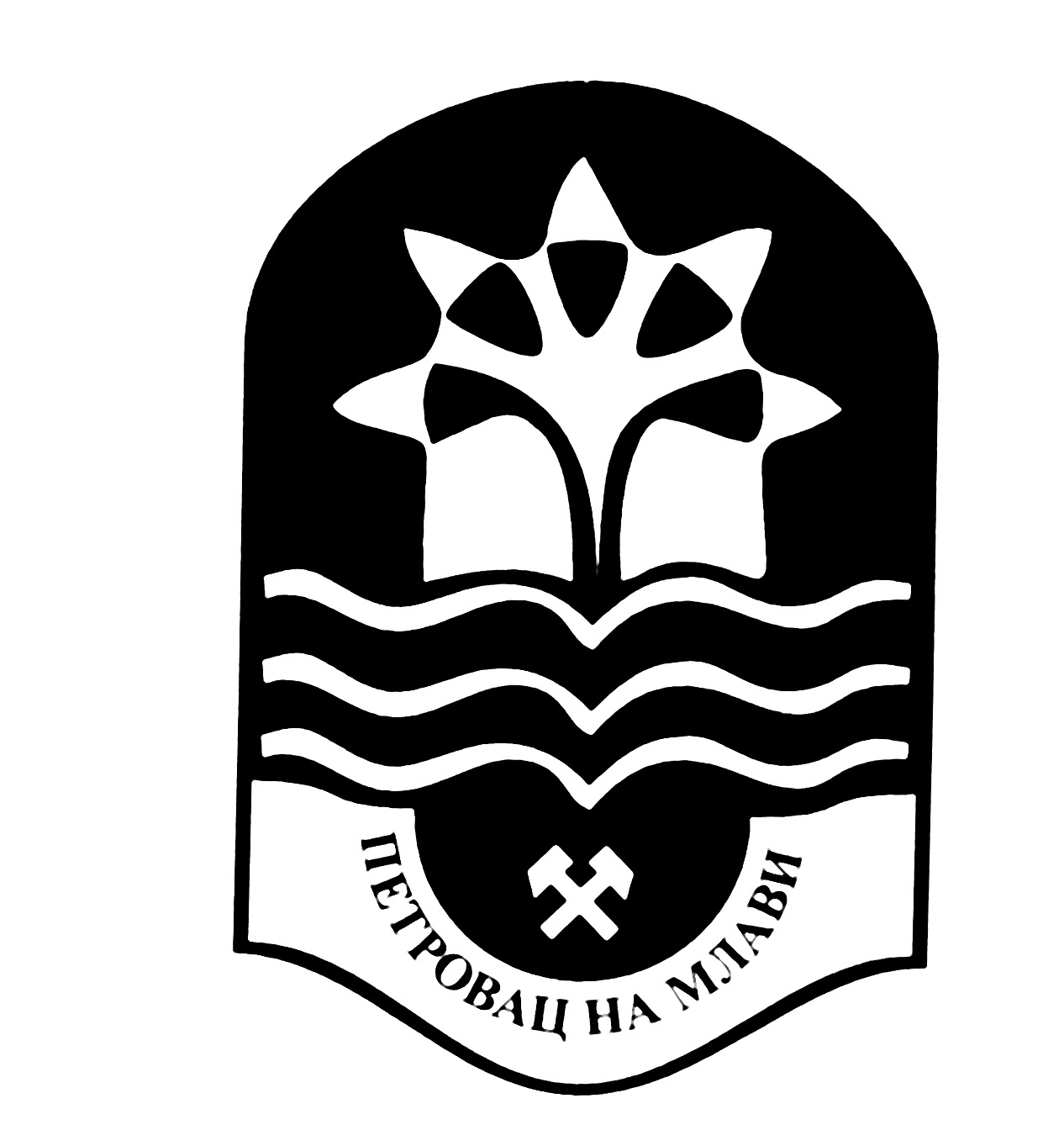 _________________________________________________________________________________ОСНИВАЧ:СКУПШТИНА ОПШТИНЕ ПЕТРОВАЦ НА МЛАВИ, Одлука бр. 020-93/2006-02 од 05.06.2006. године и Одлука бр. 020-100/2008-02 од 18.07.2008. годинеИЗДАВАЧ:ОПШТИНСКА УПРАВА ОПШТИНЕ ПЕТРОВАЦ НА МЛАВИГлавни и одговорни уредник:дипл. правник Милица Марковић, секретар Скупштине општине Петровац на Млавителефон: 012 / 331 - 280 , факс: 012 / 331 - 283Стручна обрада материјала:Служба за скупштинске послове _________________________________________________________________________________Штампа: "Хипотрејд" Петровац, 012 / 327 - 645Ред. 
бројИме и презимеДатум рођењаЗанимањеПребивалиште и адреса становања1Душко Нединић14.12.1968.Дипл.правник-адвокатПeтровац, Чеде Васовића бр.102Миланче Аћимовић28.05.1963.Птт техничарШетоње3Јадранка Грбиновић18.12.1981.Дипл. музички педагогРановац4Др Бранко Лукић30.06.1956.Доктор-сп.хирургПетровац,Драгета Живковића бр.145Ивановић Наташа09.08.1978.ВаспитачПетровац, 8.октобар 1396Др ЉубишаМихајловић28.03.1949.Доктор-сп.педијатарПетровац, 1.маја бб7Горан Ристић09.11.1972.Приватни ПредузетникПетровац, Петра Добрњца бр.1228Драгана Богдановић17.11.1979.Мед.техничарРановац9Бобан Шпирић02.06.1976.Инж. електротехникеБистрица10Ана Томашевић17.10.1981.Дипл социјални радникПетровац, 8.марта бр.111Борис Гвоздић29.10.1987.Мастер просторни планерПетровац, Радомира Мидића бр.3012Добрица Милосављевић06.02.1973.Дипл.економистаТабановац13Мирјана Ивковић22.09.1973.РадникКнежица14Небојша Ранковић09.09.1971.Приватни предузетникШетоње15Жаклина Перић11.10.1973.Дипл.биологВелико Лаоле16Саша Живојиновић02.12.1968.Пољопривредни техничарПетровац, Иве Лоле Рибара бр.217Далибор Мијајловић18.07.1986.Приватни предузетникБусур18Др Данијела Богдановић05.01.1989.Доктор медицинеКаменово19Горан Живковић24.03.1965.РадникТрновче20Милица Пауновић29.09.1972.Референт за радне односеКладурово21Зоран Ђорђевић01.01.1963.ЕкономистаМанастирица, Манастирички пут 1922Реља Степановић13.09.1967.ПољопривредникЗабрђе, Забрдска бр.9223Јасмина Станисављевић21.04.1982.ЕкономистаПетровац, Вељка Дугошевића бр.6424Саша Лазаревић07.05.1983.Приватни предузетникРановац25Снежана Милојковић24.01.1966.РадникРашанац, Изворска 2426Ненад Лалић15.08.1988.Саобраћајни инжењерСтамница, Српских владара бр.2927Љубиша Рајић11.09.1948.ПензионерВелики Поповац28Невенка Илић19.12.1970.РадникДубочка29Владица Бошковић10.05.1976.Приватни предузетникЋовдин30Каролина Драгомировић30.06.1990.ДомаћицаПетровац, Милана Ристића бр.5131Љубиша Антић26.10.1961.Приватни предузетникСтарчево32Синиша Милић09.02.1968.Приватни предузетникОрешковица33Марина Миладиновић06.07.1987.Прехрамбени технологВошановац, Александра Карађоређевића бр.1434Синиша Јовановић01.08.1979.ПољопривредникДобрње35Верица Николић17.03.1987.ДомаћицаМало Лаоле36Никола Радуновић13.06.1992.Приватни предузетникБуровац37Дејан Милисављевић19.08.1981.ЕлектричарВелико Лаоле, Јована Цвијића бр.738Анка Пајкић22.07.1942.ПензионерЛесковац39Слободан Милошевић04.07.1964.Пољопривредни техничарПетровац, Моравска бр.1440Ана Станојловић29.05.1989.Дипломирани економистаПетровац, 1.маја 6541Др Ненад Радојковић16.12.1979.Доктор медицинеПетровац, Ђуре Јакшића бр.642Ветерин Црину29.12.1952.ПензионерМелнца43Наталија Милошевић05.05.1967.Професор разр.наставеЛопшушник44Снежана Милосављевић16.06.1986.РадникДобрње45Драгиша Лекић10.10.1954.ПензионерКрвије46Дарко Костић26.02.1983.Ветеринарски техничарЋовдин47Миленко Вићентијевић20.10.1967.Инж. машинстваВелики Поповац, Ђуре Јакшића бр.1748Драгана Максимовић24.10.1980.ДомаћицаМелница49Златко Траиловић26.09.1966.Приватни предузетникЖдрело50Моника Матић-Јанковић19.06.1980.Економиста туризмаШетоњеРед.
бројИме и презимеДатум рођењаЗанимањеПребивалиште и адреса становања1Драган Маринковић27.10.1975.Дипл. економистаШетоње2Драшко Миљковић28.06.1973.ПредузетникДубочка3Данијела Страиновић10.03.1993.Инж.архитектуреРановац4Радиша Драгојевић03.03.1955.Дипл. политикологПетровац на Млави, Б.Нушића 375Јасмина Гавриловић30.08.1970.ЕкономистаПетровац на Млави, С.владара 4526Драгољуб Милосављевић09.08.1958.Дипл. правникПетровац на Млави, П.Марковића 87Слађан Радовановић22.12.1977.ПчеларОрешковица8Милијада Животић07.12.1956.ПензионерРашанац9Филип Новаковић30.06.1992.Дипл. економистаПетровац на Млави, С,Миловановића 310Татјана Васиљевић25.01.1987.ДомаћицаВитовница11Станиша Јаношевић18.05.1961.РадникМелница12Јелена Миладиновић28.10.1981.ТрговацВелики Поповац13Миломир Милетић13.11.1962.ПредузетникПетровац на Млави, 7. јула 2014Смиљана Московлић-Мишковић04.07.1951.Дипл. агроекономистаПетровац на Млави, 8. октобра 15215Златомир Пауновић23.07.1966.ВозачБусур16Драгче Здравковић07.08.1957.ПољопривредникСтамничка река17Ненад Раденковић12.03.1975.ПредузетникПетровац на Млави, Л. Лазаревића 718Иван Лукић02.04.1980.ПредузетникКаменово19Момирка Лукић19.04.1959.Медицински техн.Забрђе20Драгана Стевановић16.04.1982.ДомаћицаРановац21Данијела Маленовић18.06.1976.ДомаћицаВезичево22Весна Војкан09.08.1967.ЕкономистаКладурово23Слободан Милојковић06.08.1981.Инж.телекомуникацијаЛопушник24Александар Ђорђевић14.08.1983.Проф.разр.наставеБистрица25Данијела Ранчић-Влајић10.04.1983.Струковни економистаПетровац на Млави, Церска 1526Владица Миловановић15.11.1963.ПрофесорБошњак27Марија Станковић4.8.1991Дипл. правникМало Лаоле28Драган Перић3.3.1968Пољопривредни техн.Велико Лаоле29Владан Миливојевић12.05.1962.Метеоролошки техн.Добрње30Живка Владисављевић24.01.1970.ТрговацПанково31Никола Павловић05.12.1999.ВозачМанастирица32Милован Ракић11.02.1966.ПредузетникТабановац33Светлана Станојевић-Здравковић02.07.1965.ДомаћицаКнежица34Мирела Трујић07.12.1987.ЕкономистаЖдрело35Предраг Стошић23.05.1969.ФотографБуровац36Моника Новевски-Перић30.09.1982.ДомаћицаОрљево37Зоран Милић03.04.1956.РадникВошановац38Андријана Матић20.06.1983.КројачицаЛесковац39Јелена Перић30.05.1984.ДомаћицаСтарчево40Жељко Васиљев15.03.1974.Спортски тренерПетровац на Млави, др Р.Живковића 941Љубивоје Јоксимовић21.09.1961.ПољопривредникТрновче42Сања Марјановић15.02.1973.Математички програм.Стамница43Дамир Крстић05.04.1982.ПољопривредникВелики Поповац44Ангел Илић12.01.1999.Машински техн.Старчево45Жељка Здравковић12.05.1996.Дипл. физиотерапеутРановац46Танчица Грујић28.07.1970.ПредузетницаПетровац на Млави, С. владара 46647Милисав Траиловић06.04.1961.ПољопривредникБусур48Маја Степановић27.08.1993.Прехрамбени техн.Велико Лаоле49Ивана Обрадовић06.10.1990.Дипл. музикологШетоње, Изворска 2450Саша Живковић18.05.1964.ПредузетникШетоњеРед. 
бројИме и презимеДатум рођењаЗанимањеПребивалиште и адреса становања1Радованче Алексић08.12.1961.Приватни предузетникРашанац, Главна 0212Слободан Перић06.01.1964.Приватни предузетникМанастирица, нема улица бб3Ненад Колеровић15.02.1979.Приватни предузетникРановац, нема улице бб4Љиљана Стевановић14.03.1963.РадникПетровац на Млави, Устаничка 0135Тања Белић20.06.1993.ТрговацМанастирица, нема улица бб6Милутин Јовановић21.09.1948.ПензионерБусур, нема улице бб7Божидар Гавриловић07.01.1997.СтудентПетровац на Млави, Српских владара 4528Златко Германовић08.09.1972.ПољопривредникСтарчево, Старчевачка 0799Кристина Илић20.07.1970.Менаџер продајеВелико Лаоле, нема улице бб10Ивана Симић27.05.1981.Проф.раз.наставеШетоње, нема улице бб11Миодраг Илић28.09.1984.Инг.енергетикеМелница, нема улице бб12Томислав Радовановић22.06.1961.ПензионерОрешковица, нема улице бб13Зоран Симић09.03.1973.ТаксистаКладурово, нема улице бб14Милена Стевић31.03.1987.ТрговацКнежица, нема улице бб15Санела Савић05.07.1988.КњиговођаПетровац на Млави, Радомира Мидића 04416Драган Јовановић01.02.1968.ЗемљорадникРановац, Велика слана 01917Биљана Пауновић25.04.1963.ДомаћицаСтамница, нема улице ббРед.
бројИме и презимеДатум рођењаЗанимањеПребивалиште и адреса становања1Небојша Влајић10.06.1972Приватни предузетникВелико Лаоле, Петровац на Млави, Нема улице бб2Драган Демић08.11.1975Дипломирани правникРашанац, Петровац на Млави, Нема улице бб3Марија Љубисављевић19.01.1986ЕкономистаПетровац на Млави, Бате Булића 010/2/134Дејан Мишковић14.08.1974Дипломирани правникПетровац на Млави, 8.октобра 1525Софија Никић19.10.2000Педијатријска сестра-техничарРашанац, Петровац на Млави, Нема улице бб6Марија Перић17.06.1997КњиговођаПетровац на Млави, Рударска 021/А7Бојан Добросављевић03.12.1983Приватни предузетникБуровац, Петровац на Млави, нема улице бб8Јовица Стокић14.08.1976МашинбраварВелики Поповац, Петровац на Млави, Нема улице бб9Милан Јоксић13.08.1993СтудентДобрње, Петровац на Млави, Нема улице бб10Марија Милић17.12.1990Санитарно-еколошки инжењерВелико Лаоле, Петровац на Млави, нема улице бб11Драган Илић03.01.1995МеханичарЗабрђе, Петровац на Млави, Нема улице бб12Далибор Обретковић11.07.1995Продавац осигурањаБусур, Петровац на Млави, Нема улице бб13Ивица Јовановић07.09.1979Инжењер пољопривредеДубочка, Петровац на Млави, Црно Поље 04214Девица Јанковић27.11.1968ДомаћицаКладурово, Петровац на Млави, Кокорино поље 06215Сања Брејић-Штрбуљевић24.06.1991ДомаћицаСтамница, Петровац на Млави, нема улице бб16Добрица Влајић12.01.1964Приватни предузетникТабановац, Петровац на Млави, Нема улице бб17Марко Шкаљац04.01.1996СтудентМало Лаоле, Петровац на Млави, нема улице бб18Зоран Шујликић13.05.1981Пољопривредни произвођачРановац, Петровац на Млави, нема улице бб19Жаклина Дражиловић01.01.1976ДомаћицаМелница, Петровац на Млави, нема улице бб20Биљана Миленовић15.06.1992Дипломирани економистаВелико Лаоле, Петровац на Млави, Нема улице бб21Тијана Добросављевић07.10.1984ФризерКнежица, Петровац на Млави, нема улице бб22Златко Белић06.04.1974ТрговацЋовдин, Петровац на Млави, нема улице бб23Љубиша Илић18.02.1959Приватни предузетникЖдрело, Петровац на Млави, нема улице бб24Невенка Ивановић08.10.1992ТрговацПетровац на Млави, Млавска 05225Милош Радовановић21.01.1997КуварОрешковица, Петровац на Млави, Нема улице бб26Душан Драгомировић04.03.1994РадникКаменово, Петровац на Млави, Каменовски пут 00427Иван Петровић30.03.1979Мастер професор биологијеПетровац на Млави, Бранислава Нушића 00128Верица Стојановић07.04.2000Правни техничарБистрица, Петровац на Млави, нема улице бб29Сунчица Манчић25.08.1983фризерКрвије, Петровац на Млави, нема улице бб30Никола Динић31.07.1993новинарПетровац на Млави, Петра Добрњца 03931Јована Милојевић01.09.1998ЕкономистаПетровац на Млави, Светог Саве 00432Јована Марковић19.10.1993Медицинска сестра, студентВелико Лаоле, Петровац на Млави, нема улице бб33Јован Михајловић21.05.1988Мастер економистаЛесковац, Петровац на Млави, нема улице бб34Бојан Милојевић07.06.1980Приватни предузетникПетровац на Млави, Милана Танчића 03235Слађана Вулић15.01.1976ФризерЛопушник, Петровац на Млави, нема улице бб36Милица Јовановић22.08.1998Пословни администраторПетровац на Млави, Бранислава Нушића 2137Горица Јанковић02.01.1984Угоститељски радникПетровац на Млави, Српских владара 28138Божидар Станојевић05.12.1949Власник приватне компанијеРановац, Петровац на Млави, Петровачки пут 068Број: 013-2/41/20Датум:06.06.2020. годинеПЕТРОВАЦ НА МЛАВИПРЕДСЕДНИК КОМИСИЈЕГоран Стефановић, с.р.